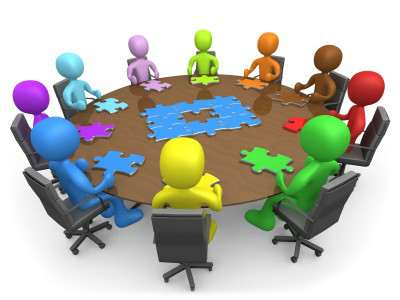 TERMINY SPOTKAŃ Z RODZICAMI I KONSULTACJI PRZEDMIOTOWYCH W ROKU SZKOLNYM 2019/2020Godziny zebrań z rodzicami:                                                   godz. 16.00   klasy I-III                                                  godz. 16.40   klasy IV-VIIIGodziny konsultacji:                                                  d 16.30 do 18.00Podczas konsultacji istnieje możliwość indywidualnej rozmowy z nauczycielem danego przedmiotu.Lp.TerminTematyka128 listopada 2019 r.- konsultacje przedmiotowe212 grudnia 2019 r.- zebranie ogólne:   „Bezpieczeństwo dziecka- spotkanie    z pracownikami poradni i policji”.                                                                                                                    - zebrania klasowe:    przedstawienie proponowanych ocen    z przedmiotów i zachowania, sprawy    wychowawcze)316 stycznia 2020r.- zebranie rodziców klasy 8.  przedstawienie wyników  próbnych egzaminów - konsultacje przedmiotowe421 maja 2020 r.- zebrania klasowe przedstawienie proponowanych ocen końcoworocznych oraz ocen z zachowania